DETECTION OF ROBUST RETINAL HEMORRAGES IN FUNDUS IMAGES USING ANFIS AND A MULTI PHASE LEVEL SET FORMULATIONABSTRACT—In the discipline of ophthalmologist, automated techniques for the detection of eye problems are quite useful. The subjective assessment of the ocular segmentation is used in conventional approaches for the identification of ocular diseases (optic circle, macula, vessels, and so forth.). An additional guided approach for the detection of haemorrhages in enhanced retinal images is shown in this research. When it comes to pixels connection, this technique makes use of an ANFIS plot, and when it comes to pixels depiction, it records a 5-D vector composed of dim dimensions and Cross- Sectional Profie Analyzing highlighting, respectively. The approach was tested using retinal images from the publicly available Move and Gaze datasets, which are widely used for this purpose since they include retinal images in which the arterial system has been precisely distinguished by experts. In light of its validity and authority under a variety of image circumstances, in addition to its ease of use and quickness of application, this blood vessel div supposition is appropriate for retinal image PC analyses, including computerised screening for the diagnosis of early retinal fundus images location.Indexed Terms—Diabetic retinopathy, Hemorrage, retinal imaging, telemedicine, vessels division. 1.INTRODUCTION Over time, developments in portable digital technology have permitted the creation of numerous types of Laptop Medicine Diagnostics (CAMD). Regenerative image inquiry is presently a field of research that is raising a lot of concern both between academics and doctors. In recent years, advances in electronic rehabilitative scanning and exam approaches, which use a variety of modalities, have aided in the early diagnosis, treatment evaluation, and helpful intervention in the recommended approach of fundamental diseases[1. People of productive age in developed countries suffer from diabetic retinopathy (DR), which is the most common ophthalmic pathological cause of impaired vision. As a result of DR complications, it is brought on by diabetes - related complications. Regardless of the fact that mellitus heat does not necessarily result in vision disability, approximately 2 percent of the participants impacted by this issue are vision impaired and 10% encounter eyesight devaluation after 15 years with diabetes. Globally, the estimated incidence of diabetes for any and all age groups was 2.8 percent in 2000 and 4.4 percent in 2030, suggesting that the overall number pf diabetes sufferers is expected to rise from 171 million in 2000 to 366 million in 2030 [2, based on current estimates]. The location of haemorrhages is among the most important elements in determining whether or not retinopathy has developed (DR). Using the Scheie layout plan, the presence of haemorrhages is widely utilised to diagnose DR, also known as hypertensive retinopathy, in a patient. It is difficult for eye doctors to detect macula in wereobtained fundus photographs, even once they have successfully differentiated them from other types of blood vessels. Because the unpredictability observed in a microaneurysm image is very low, fluorescein angiograms are the most often used method by ophthalmologists to diagnose microaneurysms. On the other hand, it is difficult to use fluorescein as a distinction mode for identifying all of the medical examinees who have been subjected to screening programs. For evaluating changes in the morphology of retinal blood vessels (width, tortuosity), which are indicative of retinal or cardiovascular diseases, a few robotized procedures have been considered. An important part of these processes assesses the vessel shape as an overall vessel organisation normal esteem, such as normal tortuosity [3], for instance. Recent research has shown a link between disease and the assessment of vascular shape, namely supply pathways or veins. When retinopathy of rashness (ROP) is present, for example, an increase in blood vessel tortuosity in comparison to vein tortuosity may indicate a need for protective therapy [4, 5]. Blood artery constriction, venous dilatation, and a subsequent fall in the supply route to arterial width ratio (AVR) are all risk factors for the development of a strokes or an infarction [5, 6, 7, 8]. To make matters worse, the location of instant changes in artery width or tortuosity specific to conduits or arteries may be difficult to determine during an ophthalmologist's visual evaluation, or even by a semi-robotized method, which is used on a regular basis in clinical practise. In this approach, for vessel explicit morphological analysis, a computerised identification and separation of single vessel trees, as well as the resulting organisation into runs and capillaries, is necessary. Veins were seen as networks of either dark red or orange-red fibres that originated within the optic plates and had been continuously reducing in breadth as they progressed outward from the plate. In order to remove retinal image vessels, a number of techniques have been developed, that can be divided into two categories: those that utilise direct ethnicity and ethnic computations and those that employ alternative uses continuing to follow approaches. As a general rule, guided classifier-based calculations consist of two phases. Initially, a low-level computation results in the partition of geographically linked regions at the simplest level. Afterwards, these competing regions are classified as vascular or non-vascular in nature. Researchers looked at the use of medical anatomy and wavelet change to provide recognised evidence of ocular capillaries [7]. After that, the retinal images were initially fragmented using a two-dimensional Gabor wavelet, which was later described in another paper. A Bayesian classification also was attached to the deleted component matrices in order to classify them as arterial or quasi, respectively. Using a profile model, following-based approaches slowly travel along and split a vessel. Continuing repeatedly from the papilla, vessel following came to a stop when the reactivity with a one controlled channel dropped below a predetermined limit. The fluffy model of the one vessel profile [8] served as the inspiration for the following method. One disadvantage of these methods is their reliance on procedures for identifying the beginning phases, which should always be in the occipital lobe or at previously established branch foci, rather than elsewhere. Techniques for academic morphological [9] were used to differentiate veins from one another. In order to link disparate methodologies, such as hereditary computations and piecewise median filter [10], coordinating pathways were established. Everything that is left in the article is shown as follows: the recommended discharge recognition approach is displayed in region II, the testing results are given in segment III, and the conclusion is portrayed in segmentation IV.II. A PROPOSED METHOD FOR THE DETECTION OF HEMORRHAGESAn improved unsupervised strategy for haemorrhage identification is proposed in this research, which is based on a neural network for pixel categorization. The basic feature vector is derived from retinal pictures that have been preprocessed and are located in the vicinity of the pixels for examination. It is possible to differentiate between the following phases of the process: 2) comprise separation for pixel numeric depiction, 3) usage of a classifier to determine if a pixel is a vessel or nonvessel, and 4) post-handling for fixing pixels gaps in identified vein and expel deceitfully recognised segregated vessel pixels are all included. Information pictures are monochrome and are obtained by eliminating the green band from unique RGB retinal images taken with a camera. When rendering in RGB, the green channel provides the finest vessel-foundation complexity, whereas the red channel is the most magnificent shade channels with a low contrast, and the blue channel provides a terrible unique range. In this way, blood-containing elements in the retinal layer (for example, vessels) are better communicated with and attain greater distinction in the signal path than they would otherwise.A. FEATURE EXTRACTION For the component filtration arrangement, the point is to create a pixel depiction for a put additional using methods for an element vector, a pixel depiction that incorporates some quantifiable estimations that can be used successfully in the order stage to decide whether pixel value have a spot with a genuine vein or not. For the calculation of grayscale morphology reproduction, an easy broadness first scan calculation is linked to a simple morphology reproduction estimate. Pixels in the image are processed in a sequential manner and compared with their eight-neighbors. In the unlikely event that all of the pixels' neighbours have lower power, each pixel itself is considered an LMR. Depending on whether or not a more powerful nearby pixel exists, the current pixel isn't the most extreme. In this strategy, pixels of an LMR are examined only as potential candidates, and the pixel with more severe last rating will be chosen as the one who will speak to the region; this method is referred to as non maximum concealing. The power esteems across discrete line segments of distinct introduction, whose focal pixel is the rival pixel, are recorded in order to examine the encompassing of a lone most extreme pixel in an MA applicant location. Accordingly, an extensive collection of cross-sectional energy profiles is gathered. A pinnacle finding Step is carried out on the cross-area profiles that have been gathered. In this case, our goal is to determine whether or not a pinnacle is accessible at the central focus of the profile, which is the location where the competition point is located for a certain heading. A few characteristics of the apex are identified, and the final list of capabilities includes a large number of factual estimations that demonstrate how these characteristics alter as the adoption of the pass progresses. In this way, the diversity of key properties, such as symmetric and condition of the structure, as well as the difference between the framework and the base, may be statistically conveyed. As a preliminary stage, we analyzed RETINAL pictures using histogram stability to improve image contrast in accordance with the two hints, lumen and illumination high-light. There are a variety of different picture manipulation-enhancing techniques available, including linear contrast broadening, the retinex model, and others. According to related research [11], the shape information of objectives was depicted in a picture through the levelset of the picture, which is to say that the carefully developed of goals was included in isolux boundaries of a picture. However, the transformation must be homomorphic throughout. In this research, we used histogram equilibrium to increase the contrast of the images shown. Tumor illumination is made more noticeable as a result of this. Take into consideration the entire cell's border, which is embedded in the black backdrop. We employ a multistage quality rate construction; in principle, two boundaries may represent four regions; however, after evaluating the data, we found that the area of interest is completely included by the larger border; hence, we use two boundaries to denote three regions in our study. This approach also exhibits a favourable performanc of intensity non - uniformity for both synthetically generated pictures, which is particularly noteworthy. As a result, the approach performs well in the presence of brightness non - uniformity and is ideal for high-light lighting. In addition, the procedure is suited for another hint, the lumen highlight, which is discovered concurrently. We investigate the 3 situation, in which the RETINAL picture area is divided into three disjoint areas, numbered 1, 2, and 3, and the picture domain is divided into 3 disjoint regions, numbered 1, 2, and 3. Likewise, the three areas are defined by the employment of two level set functions, 1 and 2, respectively.B. CLASSIFICATION USING ANFIS ANFIS is a blend of incisive neuro-fluffy inductive models that operates under a Takagi-Sugeno-type fluffy origination structure. It is one of the most widely used frameworks. To predicted the directorial plot for the handheld automaton, we recognise the fluffy recursive structure under the consideration of four sources of information, namely Each information factor has 3 participation operations (MF), as well as a Kang type fuzzyinference framework with that if restrictions is set up in the following: front major handicap delete (), correct countermeasure isolation (), left obstacle detach(), and types suitable (), that are collected from detectors, so each data factor has 3 participation features (MF) independently, at a certain juncture a Kang form fuzzyinference framework with that if restrictions is plannedRule: if isandisandis and is , then Where ,i = 1,2,3and  and are the linear parameters of function .Fluffy Neural Systems (ANFIS Classifier): Vertical drop or Back - propagation algorithm computations are used to change the enrollment capacity (fluffy sets) and the fuzzified loads (neural systems) for fluffy neuronal pathways. When it comes to renewing settings, ANFIS employs two different approaches. The ANFIS is a FIS that has been achieved in the framework of a highly adaptable fluffy neural network. It combines the explicit information depiction of a FIS with the training intensity of ANNs to create a more powerful system. The goal of ANFIS is to merge the greatest features of fluffy framework and neural nets into a single system. The anomalies in the RETINAL cerebellum pictures are recognised using a non - invasive brain) classification, which is implemented in this study[12]. The information layer is mostly composed of seven cells, each of which corresponds to one of the seven spotlights. The yielding layer is made up of one cell that distinguishes if the RETINAL is from a typical or weird cerebrum, and the hidden layer varies in accordance with the amount of principles that supply the best acknowledgement rate for every grouping of characteristics. The ANFIS technique has an impact on the central nervous system classifier that is used in this case. An ANFIS framework is a collection of neural systems and fluffy frames in which the characteristics of the fluffy framework are determined by the neural system. The use of ANFIS eliminates the need for human adjustment of the parameters of the fluffy system to a significant amount. The neuro-fluffy framework, which incorporates the learning abilities of the neural system as well as the advantages of the suitable classification fluffy framework, can improve overall performance, and the central nervous system framework can also serve as a tool for incorporating interprets and applies into the clustering process. The preparation process in the neural system is essentially the fabrication of the framework. According to the neuro-fluffy approach, the framework is built up using fluffy logic definitions and then improved with the aid of profound neural preparation computations to achieve its final form.IV. EXPERIMENTAL RESULTSA Performance MeasuresIn order to assess the computational execution of the suggested strategy on a fundus image, the succeeding division is compared to the picture with the highest quality level to which it corresponds. In order to get this image, the vessel cover must be manually formed, with all vessel pixels being set to zero and every single one of the nonvessel pixels being set to 0. As a result, the execution of vessel divisions by robots may be investigated. This article examined the sensitivity, specificity, Positive Predictive Value (PPV), Negative Predictive Value (NPV), and accuracy of our formula [11] in order to determine its usefulness. It is defined as follows The segmentation results of proposed method in  hemorrhages  is given in Fig 1.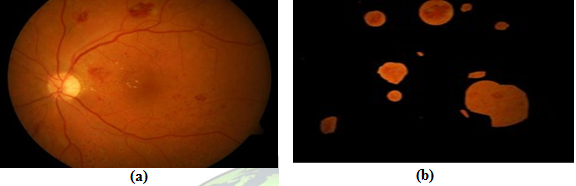 Fig. 1 (a) Fundus Image (b) Hemorrhage ObtainedB  Proposed Method EvaluationPhotographs from the DRIVE and STARE databases were used to evaluate this approach, and only the highest quality images were used. owing to the dim foundation of visuals that are visible beyond the field of view (FOV) In order to figure out the adaptability, specificity, good visionary esteem, negative prophetic esteem, and essentialness estimations for each image, we used the FOV pixels as a starting point. Because STARE photos do not have FOV covers, they were constructed with a fictitious width of 650 * 550 in order to fit the photographs. Affectability, particularity, PPV, NPV, and preciseness of the DRIVE data repository are shown in Figure 2, and the STARE long storage is shown in Figure 3. The trial outcomes of sensitivity, peculiarity, PPV, NPV, and preciseness are shown in Figure 3.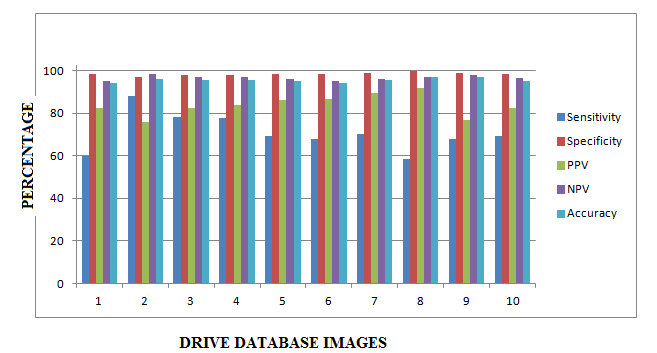 Fig 2. Driven dataset research observations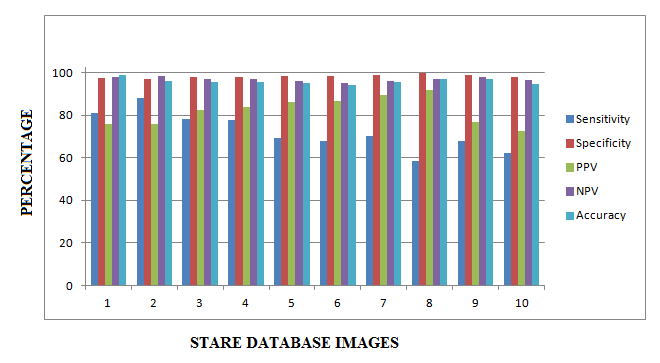 Fig 3. Gaze databases research observationsIV. CONCLUSION The automated identification of haemorrhages involves a number of difficulties to overcome. Because of the poor distinction between foundation variations and haemorrhages, it is difficult to distinguish between them. In certain cases, additional dark zones in the image, such as veins, the fovea, and microaneurysms, might cause the programmed detection of discharge to become confused. These lesions may be of varying sizes, and often are so minute that they can be easily confused for other lesions such as pictures clamour or microaneurysms. There is no standardized repository that categorises discharges according to their form. The circumstance in which the veins are continuous or covered with haemorrhages is the most likely to result in a false finding. As a result, an effective method for bleeding detection is essential. The approach that has been suggested includes highlight extraction and characterisation. The benefit of using a framework is that it assists the doctor in making an informed decision without feeling vulnerable. Our suggested discharge division technique does not need any customer involvement and is capable of delivering consistent results in both ordinary and unusual scenarios. The suggested drain identification computation achieves more than 96  percent division The authors claim that the Driving and Gazing databases, both of which are public knowledge, are accurate.REFERENCES[1]. Doi, K.Computer-aided diagnosis in medical imaging: Historical review, current status and future potential.  Computerized Medical Imaging and Graphics, 31:198–211,2007.[2].P.C.  Ronald, T.K.  Peng, A  Textbook of  Clinical Ophthalmology:  A  Practical Guide to  Disorders of   the  Eyes and  Their Management,  3rd  ed.,   World Scientiﬁc Publishing Company, Singapore, 2003.[3]. Sukkaew L, Makhanov B, Barman S, Panguthipong S (2008) Automatic tortuosity-based retinopathy of prematurity screening system. IEICE  transac- tions on information and systems 12.[4].  Jayachandran A and Dhanasekaran R (2013), Automatic detection of brain tumor in magnetic resonance images using multi‐texton histogram and support vector machine. International Journal of Imaging Systems and Technology, 23(2): 97-103.[5].  Niemeijer  M,  Xu  X,  Dumitrescu  A,  Gupta  P,  Ginneken  B,  et  al.  (2011) Automated measurement of the arteriolar-to-venular width ratio in digital color fundus photographs.  IEEE  Transactions  on  Medical Imaging 30(11): 1941–1950.[6].  Vickerman M, Keith P, Mckay T Vesgen (2009) 2d: Automated, user-interactive software for quantification and  mapping of angiogenic and  lymphangiogenic trees and networks. The Anatomical record 292.[7]   Leandro JJG, Cesar RM Jr. Blood vessels segmentation in retina: Preliminary assessment of the mathematical morphology & the wavelet transform techniques. Proceding on Computer Graphics and Image Processing 2001; 84-90[8]  Jayachandran, A and R.Dhanasekaran ,(2017) ‘Multi Class Brain Tumor Classification Of RETINAL Images using Hybrid Structure Descriptor and Fuzzy Logic Based RBF Kernel ’ , Iranian Journal of Fuzzy system , Volume 14, Issue 3, pp 41-54 , 2017.[9]   Zana, F, Kelin JC. Segmentation of vessel-like patterns using mathematical morphology and curvature evaluation. IEEE Trans on Image Process 2001; 10:1010-1019.[10]  Al-Rawi M, Karajeh H. Genetic algorithm matched filter optimization for automated detection of blood vessels from digital retinal images. Compute Methods Programs Boomed 2007; 87:248-253.[11] Jayachandran A and Dhanasekaran R (2014) Severity analysis of brain tumor in RETINAL images using modified multi-text on structure descriptor and kernel-SVM.  Arabian Journal for Science and Engineering, 39(10): 7073-7086.[12].Jayachandran, A and R.Dhanasekaran 2013,’ Brain Tumor Detection using Fuzzy Support Vector Machine Classification based on a Texton  Co-occurrence Matrix’, Journal of imaging Science and Technology’, Vol 57, No 1, pp. 10507-1-10507-7(7),2013.